ИнформацияО  соревнованиях  по спортивному ориентированию на лыжах 7.02.2021 г. Вид соревнований: маркированная дистанция, с проколом в картеПараметры дистанций:Отметка на КП: 1) прокол иглой (булавкой) – диаметр иглы не более 1мм!!!			    2) фломастером в карточке участникаСистема штрафов: 0-2мм – 0 штрафных минут				2-5мм – 2 штрафных минуты				Более 5мм – 4 штрафных минуты
за каждый лишний прокол – штраф 4 минЗа каждый недостающий прокол – штраф 4 минЗа отсутствие отметки на кп фломастером – снятие с дистанцииСтарт раздельный, интервал 1 мин – по стартовому протоколуДвижение на старт и с финиша – строго по зеленой маркировке!!! Уважайте участников других соревнований и прогуливающихся! Будьте осторожны! Уступать дорогу– уходя ВПРАВО!!!  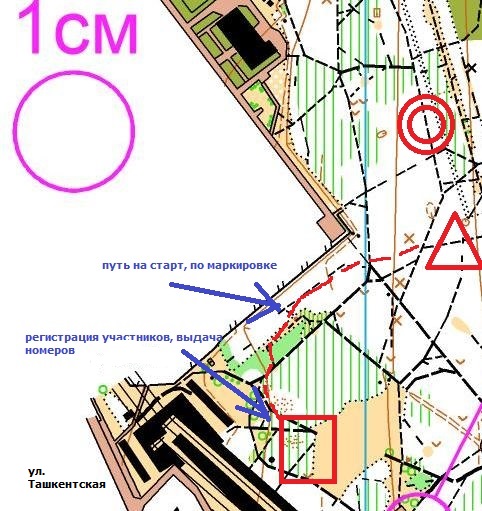 ГруппаДлинаКол-во КПМасштаб ПримечанияМ 17,21,504,2 км10М1:7 500Н 2,5 мСиняя Ж 17, 21МЖ 143,0 км8М1:7 500Н 2,5 мСиняя – красная - синяяМЖ 121,2 км4М1:7 500Н 2,5 мСиняя – желтая - синяяМЖ 10Open1,2 км4М1:7 500Н 2,5 мСиняя – желтая - синяя С ниткой в карте